В соответствии с пунктом 5 статьи 264.2 Бюджетного кодекса Российской Федерации п о с т а н о в л я ю: 1. Утвердить отчет об исполнении бюджета сельского поселения Венцы-Заря Гулькевичского района за первый квартал 2023 года (прилагается).2. Направить отчет об исполнении бюджета сельского поселения Венцы-Заря Гулькевичского района за первый квартал 2023 года в Совет сельского поселения Венцы-Заря Гулькевичского района.3. Главным распорядителям бюджетных средств принять меры к целевому и рациональному использованию бюджетных средств и ликвидации кредиторской задолженности в подведомственных учреждениях.4. Контроль за выполнением настоящего постановления возложить на главного специалиста администрации сельского поселения Венцы-Заря Гулькевичского района С.С. Атапина. 5. Постановление вступает в силу со дня его подписания.ОТЧЕТоб исполнении бюджета сельского поселения Венцы-ЗаряГулькевичского района за первый квартал 2023 годаI. ДОХОДЫ                                                                                                              (тыс. рублей)II. РАСХОДЫ                                                                                                              (тыс. рублей)III. ИСТОЧНИКИ ВНУТРЕННЕГО ФИНАНСИРОВАНИЯ ДЕФИЦИТА БЮДЖЕТА                                                                                                            (тыс. рублей)Главный специалист администрациисельского поселения Венцы-Заря Гулькевичского района 					                  С.С. Атапина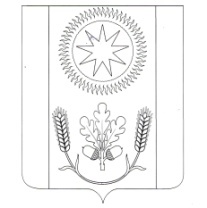 АДМИНИСТРАЦИЯ СЕЛЬСКОГО ПОСЕЛЕНИЯ ВЕНЦЫ-ЗАРЯГУЛЬКЕВИЧСКОГО РАЙОНАПОСТАНОВЛЕНИЕАДМИНИСТРАЦИЯ СЕЛЬСКОГО ПОСЕЛЕНИЯ ВЕНЦЫ-ЗАРЯГУЛЬКЕВИЧСКОГО РАЙОНАПОСТАНОВЛЕНИЕАДМИНИСТРАЦИЯ СЕЛЬСКОГО ПОСЕЛЕНИЯ ВЕНЦЫ-ЗАРЯГУЛЬКЕВИЧСКОГО РАЙОНАПОСТАНОВЛЕНИЕАДМИНИСТРАЦИЯ СЕЛЬСКОГО ПОСЕЛЕНИЯ ВЕНЦЫ-ЗАРЯГУЛЬКЕВИЧСКОГО РАЙОНАПОСТАНОВЛЕНИЕАДМИНИСТРАЦИЯ СЕЛЬСКОГО ПОСЕЛЕНИЯ ВЕНЦЫ-ЗАРЯГУЛЬКЕВИЧСКОГО РАЙОНАПОСТАНОВЛЕНИЕот№поселок Венцыпоселок Венцыпоселок Венцыпоселок Венцыпоселок ВенцыОб утверждении отчета об исполнении бюджета сельского поселения Венцы-Заря Гулькевичского района за  первый  квартал 2023 годаОб утверждении отчета об исполнении бюджета сельского поселения Венцы-Заря Гулькевичского района за  первый  квартал 2023 годаОб утверждении отчета об исполнении бюджета сельского поселения Венцы-Заря Гулькевичского района за  первый  квартал 2023 годаОб утверждении отчета об исполнении бюджета сельского поселения Венцы-Заря Гулькевичского района за  первый  квартал 2023 годаОб утверждении отчета об исполнении бюджета сельского поселения Венцы-Заря Гулькевичского района за  первый  квартал 2023 годаотступотступотступотступотступГлава сельского поселения Венцы-Заря Гулькевичского районаД.В. ВишневскийПРИЛОЖЕНИЕУТВЕРЖДЕНпостановлением администрации сельского поселения Венцы-Заря Гулькевичский районот                     г. №        Наименование доходовУтверждено в бюджете на 2023 годИсполнено на 01.04.2023г.Исполне-ние,%1234Налог на доходы физических лиц5780,0 494,978,56Акцизы по подакцизным товарам (продукции), производимым на территории РФ4500,4 1209,9626,88Единый сельскохозяйственный налог82,00123,61150,74Налог на имущество физических лиц2 800,0062,512,23Земельный налог7 800,00582,297,46Доходы от использования имущества, находящегося в государственной и муниципальной собственности160,0040,7825,49Доходы от оказания платных услуг (работ)120,0021,4417,87Итого налоговых и неналоговых доходов21 242,402 535,5611,94Безвозмездные поступления от других бюджетов бюджетной системы Российской Федерации12 089,208 995,5274,40Итого безвозмездных поступлений12 089,208 995,5274,40ВСЕГО ДОХОДОВ33 331,6011 531, 0934,59№ п/пНаименование расходовБюджетнаяклассификацияБюджетнаяклассификацияУтверждено в бюджете на 2023 годИсполнено на 01.04.2023 г.Исполне-ние, %№ п/пНаименование расходовразделподраз-делУтверждено в бюджете на 2023 годИсполнено на 01.04.2023 г.Исполне-ние, %1234567Всего расходов, в том числе:34 692,417 676,1522,131.Общегосударственные вопросы010014 573,342 817,9919,34Функционирование высшего должностного лица субъекта Российской Федерации и муниципального образования01021 183,60209,8217,73Функционирование Правительства Рос-сийской Федерации, высших органов ис-полнительной власти субъектов Российской Федерации, местных администраций01044 464,44815,5918,27Обеспечение деятель-ности финансовых, налоговых и таможенных органов и органов финансового (финансово-бюджетного) надзора01069,919,91100,0Резервные фонды011110,000,000,0Другие общегосу-дарственные вопросы01138 905,401 782,6720,022.Национальная оборона0200296,6048,1216,22Мобилизационная и вневойсковая подготовка0203296,6048,1216,223.Национальная безопасность и правоохранительная деятельность03005,000,000,0Защита населения и территории от чрезвычайных ситуаций природного и техногенного характера, пожарная безопасность03105,000,000,04.Национальная экономика04005 852,36312,635,34Дорожное хозяйство04095 748,36312,635,43Другие вопросы в области национальной экономики0412104,000,000,05.Жилищно-коммунальное хозяйство05001 895,651 137,7060,02Коммунальное хозяйство05021 638,681 099,1967,08Благоустройство0503256,9738,5114,996.Образование070050,000,000,0Молодежная политика и оздоровление детей070750,000,000,07.Культура и кинематография080011 603,453 291,2928,36Культура080111 603,453 291,2928,368.Социальная политика1000266,0068,4125,72Пенсионное обеспечение1001216,0058,4127,04Социальное обеспечение населения100350,0010,0020,09.Физическая культура и спорт1100150,000,000,0Физическая культура1101150,000,000,0Наименование источниковКод источникаУтверждено в бюджете на 2023 годИсполнено на01.04.2023 г.1234Источники внутреннего финансирования дефицита бюджета – всего:000 00 00 00 00 00 0000 0001 360,81-3 854,93Источники внутреннего финансирования000 01 00 00 00 00 0000 0000,00,0Изменение остатков средств000 01 00 00 00 00 0000 0001 360,81-3 854,93Изменение остатков средств на счетах по учету средств бюджета000 01 05 00 00 00 0000 0001 360,81-3 854,93Увеличение остатков средств бюджетов000 01 05 00 00 00 0000 500-33 331,60-13 337,31Увеличение прочих остатков денежных средств бюджетов городских поселений000 01 05 02 01 13 0000 510-33 331,60-13 337,31Уменьшение остатков средств бюджетов000 01 05 00 00 00 0000 60034 692,419 482,37Уменьшение прочих остатков денежных средств бюджетов городских поселений000 01 05 02 01 130000 61034 692,419 482,37